ПРОЕКТО внесении изменений в Устав Питишевского сельского поселенияВ  соответствии  с Федеральным  законом  от 6 октября 2003 г. № 131-ФЗ "Об общих принципах организации местного самоуправления в Российской Федерации" Собрание депутатов  Питишевского сельского поселения Аликовского района Чувашской Республики РЕШИЛО:          Внести в Устав Питишевского сельского поселения Аликовского района Чувашской Республики, принятый решением Собрания депутатов Питишевского сельского поселения от07.05.2011 №21 (с изменениями, внесенными решениями Собрания депутатов Питишевского сельского поселения Аликовского района от  07.06.2012  № 43, от 18.05.2013  № 68, от 19.05.2014 № 99, от  22.11.2014   № 112,  от 23.06.2015  № 134, от 30.03.2016  № 43, от 14.06.2017  № 63, 28.06.2018  № 107, 14.03.2019 №132, от 16.12.2019 №167) следующие изменения: 1) статью 6.1 дополнить пунктом 18 следующего содержания:«18) предоставление сотруднику, замещающему должность участкового уполномоченного полиции, и членам его семьи жилого помещения на период замещения сотрудником указанной должности.».  2)дополнить статьей 13.1 следующего содержания: «статья 13.1. Инициативные проекты          1. В целях реализации мероприятий, имеющих приоритетное значение для жителей Питишевского сельского поселения или его части, по решению вопросов местного значения или иных вопросов, право решения которых предоставлено органам местного самоуправления , в администрацию Питишевского сельского поселения может быть внесен инициативный проект. Порядок определения части территории Питишевского сельского поселения, на которой могут реализовываться инициативные проекты, устанавливается нормативным Собрания депутатов Питишевского сельского поселения.               2. С инициативой о внесении инициативного проекта вправе выступить инициативная группа численностью не менее 10 граждан, достигших шестнадцатилетнего возраста и проживающих на территории Питишевского сельского поселения, органы территориального общественного самоуправления, староста населенного пункта (далее-инциаторы проекта). Минимальная численность инициативной группы   может быть уменьшена нормативным правовым актом Собрания депутатов Питишевского сельского поселения. Право выступить инициатором проекта в соответствии с нормативным правовым актом Собрания депутатов Питишевского сельского поселения может быть предоставлено также лицам, осуществляющим деятельность на территории Питишевского сельского поселения.                3. Инициативный проект должен содержать следующие сведения:               1) описание проблемы, решение которой имеет приоритетное значение для жителей Питишевского сельского поселения или его части;               2) обоснование предложений по решению указанной проблемы;               3) описание ожидаемого результата (ожидаемых результатов) реализации инициативного проекта;               4) предварительный расчет необходимых расходов на реализацию инициативного проекта;               5) планируемые сроки реализации инициативного проекта;               6) сведения о планируемом (возможном) финансовом, имущественном и (или) трудовом участии заинтересованных лиц в реализации данного проекта;               7) указание на объем средств местного бюджета в случае, если предполагается использование этих средств на реализацию инициативного проекта, за исключением планируемого объема инициативных платежей;               8) указание на территорию Питишевского сельского поселения или его часть, в границах которой будет реализовываться инициативный проект, в соответствии с порядком, установленным нормативным правовым актом Собрания депутатов Питишевского сельского поселения;                9) иные сведения, предусмотренные нормативным правовым актом Собрания депутатов Питишевского сельского поселения.               4.Инициативный проект до его внесения в администрацию Питишевского сельского поселения подлежит рассмотрению на сходе, собрании или конференции граждан, в том числе на собрании или конференции граждан по вопросам осуществления территориального общественного самоуправления, в целях обсуждения инициативного проекта, определения его соответствия интересам жителей Питишевского сельского поселения или его части, целесообразности реализации инициативного проекта, а также принятия сходом, собранием, или конференцией граждан решения о поддержке инициативного проекта. При этом возможно рассмотрение нескольких инициативных проектов на одном сходе, одном собрании или на одной конференции граждан.                Нормативным правовым актом Собрания депутатов Питишевского сельского поселения может быть предусмотрена возможность выявления мнения граждан по вопросу о поддержке инициативного проекта также путем опроса граждан, сбора подписей.                Инициаторы проекта при внесении инициативного проекта в администрацию Питишевского сельского поселения прикладывают к нему соответственно протокол схода, собрания или конференции граждан, результаты опроса граждан и (или) подписные листы, подтверждающие поддержку инициативного проекта жителями Питишевского сельского поселения или его части.                 5. Информация о внесении инициативного проекта в администрацию  Питишевского сельского поселения подлежит опубликованию (обнародованию) и размещению на официальном сайте Питишевского сельского поселения в информационно-телекоммуникационной сети «Интернет» в течение трех рабочих дней со дня внесения инициативного проекта в администрацию Питишевского сельского поселения и должна содержать сведения, указанные в части 3 настоящей статьи, а также об инициаторах проекта. Одновременно граждане информируются о возможности представления в администрацию Питишевского сельского поселения своих замечаний и предложений по инициативному проекту с указанием срока их представления, который не может составлять менее пяти рабочих дней. Свои замечания и предложения вправе направлять жители  Питишевского сельского поселения, достигшие шестнадцатилетнего возраста. В случае, если администрация  Питишевского сельского поселения не имеет возможности размещать указанную информацию в информационно-телекоммуникационной сети «Интернет», указанная информация размещается на официальном сайте муниципального района, в состав которого входит данное поселение. В сельском населенном пункте указанная информация может доводиться до сведения граждан старостой сельского населенного пункта.               6. Инициативный проект подлежит обязательному рассмотрению администрацией Питишевского сельского поселения в течение 30 дней со дня его внесения. Администрация Питишевского сельского поселения по результатам рассмотрения инициативного проекта принимает одно из следующих решений:              1) поддержать инициативный проект и продолжить работу над ним в пределах бюджетных ассигнований, предусмотренных решением о местном бюджете, на соответствующие цели и (или) в соответствии с порядком составления и рассмотрения проекта местного бюджета (внесения изменений в решение о местном бюджете);               2) отказать в поддержке инициативного проекта и вернуть его инциаторам проекта с указанием причин отказа в поддержке инициативного проекта.               7. Администрация Питишевского сельского поселения принимает решение об отказе в поддержке инициативного проекта в одном из следующих случаев:               1) несоблюдение установленного порядка внесения инициативного проекта и его рассмотрения;               2) несоответствие инициативного проекта требованиям федеральных законов и иных нормативных правовых актов Российской Федерации, законов и иных нормативных правовых актов Чувашской Республики, настоящему Уставу;               3) невозможность реализации инициативного проекта в виду отсутствия у органов местного самоуправления необходимых полномочий и прав;               4) отсутствие средств местного бюджета в объеме средств, необходимых для реализации инициативного проекта, источником формирования которых не являются инициативные платежи;               5)наличие возможности решения описанной в инициативном проекте проблемы более эффективным способом;               6) признание инициативного проекта не прошедшим конкурсный отбор.                8. Администрация Питишевского сельского поселения вправе, а в случае, предусмотренном пунктом части 7 настоящей статьи, обязана предложить инициаторам проекта совместно доработать инициативный проект, а также рекомендовать представить его на рассмотрение органа местного самоуправления иного муниципального образования  или государственного органа в соответствии с их компетенцией.                9. Порядок выдвижения, внесения, обсуждения, рассмотрения инициативных проектов, а также проведение их конкурного отбора устанавливается Собранием депутатов Питишевского сельского поселения.                10. В отношении инициативных проектов, выдвигаемых для получения финансовой поддержки за счет межбюджетных трансфертов из бюджета Чувашской Республики, требования к составу сведений, которые должны содержать инициативные проекты, порядок рассмотрения инициативных проектов, в том числе основания для отказа в их поддержке, порядок и критерии конкурсного отбора таких инициативных проектов, устанавливаются в соответствии с законом и (или) иным нормативным правовым актом Чувашской Республики. В этом случае требования частей 3,6,7,8,9,11 и 12 настоящей статьи не применяются.                11.В случае, если в администрацию Питишевского сельского поселения внесено несколько инициативных проектов, в том числе с описанием аналогичных по содержанию приоритетных проблем, администрация Питишевского сельского поселения организует проведение конкурсного отбора и информирует об этом инициаторов проекта.                12. Проведение конкурсного отбора инициативных  проектов возлагается на коллегиальный орган (комиссию), порядок формирования и деятельности которого определяется нормативным правовым актом Собрания депутатов Питишевского сельского поселения. Состав коллегиального органа (комиссии) формируется администрацией Питишевского сельского поселения. При этом половина от общего числа членов коллегиального органа  (комиссии) должна быть назначена на основе предложений Собрания депутатов Питишевского сельского поселения. Инициаторам проекта и их представителям при проведении конкурсного отбора должна обеспечиваться возможность участия в рассмотрении коллегиальным органом (комиссией) инициативных проектов и изложения своих позиций по ним.               13. Инициаторы проекта, другие граждане, проживающие на территории соответствующего муниципального образования, уполномоченные сходом, собранием или конференцией граждан, а также иные лица, определяемые законодательством Российской Федерации, вправе осуществлять общественный контроль за реализацией инициативного проекта в формах, не противоречащих законодательству Российской Федерации.               14. Информация о рассмотрении инициативного проекта администрацией  Питишевског осельского поселения , о ходе реализации инициативного проекта, в том числе об использовании денежных средств, об имущественном и (или) трудовом участии заинтересованных в его реализации лиц, подлежит опубликованию (обнародованию) и размещению на официальном сайте Питишевского  сельского поселения в информационно-телекоммуникационной сети «Интернет». Отчет администрации Питишевского сельского поселения об итогах реализации инициативного проекта подлежит опубликованию (обнародованию) и размещению на официальном сайте Питишевского  сельского поселения в информационно-телекоммуникационной сети «Интернет» в течение 30 календарных дней со дня завершения реализации инициативного проекта. В случае, если администрация Питишевского сельского поселения не имеет возможности размещать указанную информацию в информационно-коммуникационной сети «Интернет», указанная информация размещается на официальном сайте муниципального района, в состав которого входит данное поселение. В сельском населенном пункте указанная информация может доводиться до сведения граждан старостой населенного пункта.              3) в статье 15:              а) часть 1 после слов «и должностных лиц местного самоуправления» дополнить словами «обсуждения вопросов внесения инициативных проектом и их рассмотрения»;              б) часть 2 дополнить новым абзацем следующего содержания:              «В собрании граждан по вопросам внесения инициативных проектов и их рассмотрения вправе принимать участие жители соответствующей территории, достигшие шестнадцатилетнего возраста. Порядок назначения и проведения собрания граждан в целях рассмотрения и обсуждения вопросов внесения инициативных проектов определяется Собранием депутатов Питишевского сельского поселения.»;              4) статью 17 дополнить частью 7.1 следующего содержания:             «7.1. Органы территориального общественного самоуправления могут выдвигать инициативный проект в качестве инициаторов проекта»                 5) часть 6 статьи 17.1 дополнить пунктом 7 следующего содержания:                 «5)  вправе выступать с инициативой о внесении  инициативного  проекта по вопросам,  имеющим  приоритетное значение для жителей сельского населенного пункта;»;                 6) в статье 18:                 а) часть1 дополнить предложением следующего содержания: «В опросе граждан по вопросу выявления мнения граждан о поддержке инициативного проекта вправе участвовать жители Питишевского сельского поселения или его части, в которых предлагается реализовать инициативный проект, достигшие шестнадцатилетнего возраста»;               б) часть 2 дополнить пунктом 3 следующего содержания:               «3) жителей Питишевского сельского поселения или его части , в которых предлагается реализовать инициативный проект, достигший шестнадцатилетнего возраста, -для выявления мнения граждан о поддержке данного инициативного проекта.»;               в) часть 3 дополнить предложением следующего содержания:                «Для проведения опроса граждан может использоваться официальный сайт Питишевского сельского поселения в информационно-телекоммуникационной сети «Интернет.»;               г) часть 4 дополнить новым абзацем следующего содержания:               «порядок идентификации участников опроса в случае проведения опроса граждан с использованием официального сайта Питишевского сельского поселения в информационно-телекоммуникационной сети «Интернет»;»;                д) дополнить частью 7 следующего содержания:                «7. Финансирование мероприятий, связанных с подготовкой и проведением опроса граждан, осуществляется:                1) за счет средств местного бюджета - при проведении опроса по инициативе органов местного самоуправления или жителей муниципального образования;                2) за счет средств бюджета субъекта Российской Федерации - при проведении опроса по инициативе органов государственной власти соответствующего субъекта Российской Федерации.               7) статью 27 дополнить новым абзацем следующего содержания:                «Депутату Собрания депутатов Питишевского сельского поселения для осуществления своих полномочий на непостоянной основе гарантируется сохранение места работы (должности) на период, составляющий в совокупности три рабочих дня в месяц.».               8) дополнить статьей 54.1. Финансовое и иное обеспечение реализации инициативных проектов               «54.1. Источником финансового обеспечения реализации инициативных проектов, предусмотренных статьей 13.1 («Инициативные проекты») настоящего Устава, являются предусмотренные решением о местном бюджете бюджетные ассигнования на реализацию инициативных проектов, формируемые в том числе с учетом объемов инициативных платежей и (или) межбюджетных трансфертов из бюджета Чувашской Республики, предоставленных в целях финансового обеспечения соответствующих расходных обязательств муниципального образования.               2. Под инициативными платежами понимаются денежные средства граждан, индивидуальных предпринимателей и образованных в соответствии с законодательством Российской Федерации юридических лиц, уплачиваемые на добровольной основе и зачисляемые в соответствии с Бюджетным кодексом Российской Федерации в местный бюджет в целях реализации конкретных инициативных проектов.                3. В случае, если инициативный проект не был реализован, инициативные платежи подлежат возврату лицам (в том числе организациям), осуществившим их перечисление в местный бюджет. В случае образования по итогам реализации инициативного проекта остатка инициативных платежей, не использованных в целях реализации инициативного проекта, указанные платежи подлежат возврату лицам (в том числе организациям), осуществившим их перечисление в местный бюджет.               Порядок расчета и возврата сумм инициативных платежей, подлежащих возврату лицам, (в  том числе организациям), осуществившим их перечисление в местный бюджет, определяется нормативным правовым актом Собрания депутатов Питишевского сельского поселения.               4.реализация инициативных проектов может обеспечиваться также в форме добровольного имущественного и (или) трудового участия заинтересованных лиц.».               2. Настоящее решение вступает в силу после его государственной регистрации и официального опубликования, за исключением положений, для которых настоящим решением установлены иные сроки вступления их в силу.                3. Пункты 2,4,5,6 и 8 части 1 настоящего решения вступают в силу с 1 января 2021 года.                4.Действие положений статей 13.1 и 54.1 Устава Питишевского сельского поселения не распространяются на правоотношения, возникшие до дня вступления в силу настоящего решения.Председатель Собрания депутатовПитишевского сельского поселения                                                              А.Г.Фирсова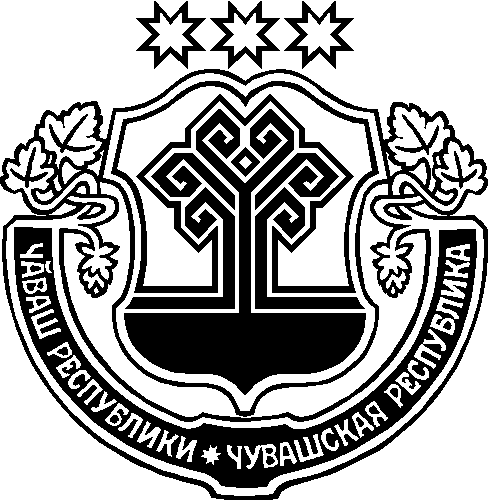 